Part I.  Basic Course InformationPart II.  Detailed Course InformationTotal Workloads are calculated automatically by formulas. To update all the formulas in the document first press CTRL+A and then press F9. Scale for contribution  to a qualification: 0-none, 1-little, 2-moderate, 3-considerable, 4-highestPart III Approval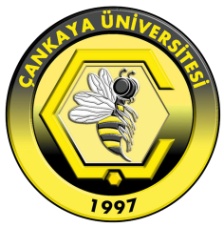 ÇANKAYA UNIVERSITYCourse Definition FormDepartment NameACADEMIC ENGLISH UNITACADEMIC ENGLISH UNITACADEMIC ENGLISH UNITACADEMIC ENGLISH UNITDept. Numeric CodeDept. Numeric CodeCourse CodeNumber of Weekly Lecture HoursNumber of Weekly Lab/Tutorial HoursNumber of Credit HoursCourse Web Sitehttp:// aeu.cankaya.edu.trhttp:// aeu.cankaya.edu.trhttp:// aeu.cankaya.edu.trhttp:// aeu.cankaya.edu.trECTS CreditECTS CreditCourse NameThis information will appear in the printed catalogs and on the web online catalog.Course NameThis information will appear in the printed catalogs and on the web online catalog.English NameAdvanced Writing SkillsTurkish Nameİleri Yazma Becerileri  Course Description Provide a brief overview of what is covered during the semester. This information will appear in the printed catalogs and on the web online catalog. Maximum 60 words.ENG 221 is an elective academic writing course designed to guide students through their first research paper. The topics in this course include quoting, paraphrasing, referencing, formulating a thesis, researching sources to support main points and integrating that research into their original writing. Students will also be exposed to theoretical knowledge and process of academic writing that will enable them to gather, process, and present concise data in writing based on research.Prerequisites (if any)Give course codes and check all that are applicable.1st2nd2nd2nd3rd3rd4thPrerequisites (if any)Give course codes and check all that are applicable.Prerequisites (if any)Give course codes and check all that are applicable. Consent of the Instructor Consent of the Instructor Consent of the Instructor Senior Standing Give others, if any.  Give others, if any.  Give others, if any. Co-requisites (if any)1st2nd2nd2nd3rd4th4thCo-requisites (if any)Course Type  Check all that are applicable Must course for dept.       Must course for other dept.(s)       Elective course for dept.       Elective course for other dept.(s) Must course for dept.       Must course for other dept.(s)       Elective course for dept.       Elective course for other dept.(s) Must course for dept.       Must course for other dept.(s)       Elective course for dept.       Elective course for other dept.(s) Must course for dept.       Must course for other dept.(s)       Elective course for dept.       Elective course for other dept.(s) Must course for dept.       Must course for other dept.(s)       Elective course for dept.       Elective course for other dept.(s) Must course for dept.       Must course for other dept.(s)       Elective course for dept.       Elective course for other dept.(s) Must course for dept.       Must course for other dept.(s)       Elective course for dept.       Elective course for other dept.(s)Course ClassificationGive the appropriate percentage for each category.Course ClassificationGive the appropriate percentage for each category.Course ClassificationGive the appropriate percentage for each category.Course ClassificationGive the appropriate percentage for each category.Course ClassificationGive the appropriate percentage for each category.Course ClassificationGive the appropriate percentage for each category.CategoryLanguage SkillsPercentage100%Course Objectives Maximum 100 words.Upon successful completion of the course, students should be able to: -develop their writing skills needed for academic settings. -advance their competence in using the English language form and function. -paraphrase sentences and paragraphs. -evaluate sources for relevance to their research topics. -apply referencing rules (APA style documentation) -outline their writing in a well-planned way. -write a documented essay -systematize their ideas on a topic to form a meaningful whole. -differentiate among different types of sources -gather information to support their ideas and viewpoints. -synthesize information. -make connections between ideas. Learning Outcomes Explain the learning outcomes of the course. Maximum 10 items.Students will be able to- learn, internalize, accept and carry out the stages in a process writing approach, while writing documented academic essays - evaluate, synthesize and use information from field-specific  texts at an  advanced level- do research on a specific topic and analyse sources to form their own academic texts- initiate and maintain discussions at an advanced level and on topics about their field of study.Textbook(s) List the textbook(s), if any, and other related main course material.Textbook(s) List the textbook(s), if any, and other related main course material.Textbook(s) List the textbook(s), if any, and other related main course material.Textbook(s) List the textbook(s), if any, and other related main course material.Textbook(s) List the textbook(s), if any, and other related main course material.Author(s)TitlePublisherPublication YearISBNENG 221 Course PackReference Books List, if any, other reference books to be used as supplementary material.Reference Books List, if any, other reference books to be used as supplementary material.Reference Books List, if any, other reference books to be used as supplementary material.Reference Books List, if any, other reference books to be used as supplementary material.Reference Books List, if any, other reference books to be used as supplementary material.Author(s)TitlePublisherPublication YearISBNDavis, J., & Liss, R.Effective Academic English 3.Oxford University Press2006Zemach, D.E., Broudy, D., & Valvona, C.Writing research papers: From essay to research paperMacmillan2011Gülcü, M., Gülen, G, Şeşen, E., & Tokdemir, G.Academic English: Survival skills II (4th ed.).Black Swan2011Teaching Policy Explain how you will organize the course (lectures, laboratories, tutorials, studio work, seminars, etc.)Lecture; communicative / meaningful language exercises; in and out of class reading/writing tasksLaboratory/Studio Work Give the number of laboratory/studio hours required per week, if any, to do supervised laboratory/studio work and list the names of the laboratories/studios in which these sessions will be conducted.None requiredComputer Usage Briefly describe the computer usage and the hardware/software requirements for the course.Instructors are expected to use the projectors and the Turnitin system. Students are required to write their final paper using a computer and upload it to Turnitin.Course Outline List the weekly topics to be covered.  Course Outline List the weekly topics to be covered.  WeekTopic(s)1Course Introduction2Unit 1 The Essay 3-Writing Toping Sentences -In-class writing task 4Writing a non-documented argumentative essay 5Unit 2 Unity and Coherence - Unity within a Paragraph - Unity within an Essay - Using Transitions for Coherence - Ordering Ideas for Coherence - Using Pronoun Reference for Coherence - Using Parallel Forms for Coherence - Clauses 6- Run-on Sentences - Sentence Fragments Unit 3 Avoiding Plagiarism - Defining Plagiarism - Quoting and Paraphrasing - Brief Guidelines for Giving In-text Reference 7- Deciding When to Quote and When to Paraphrase - Using Quotations - Signal Phrases - Using Paraphrases - Paraphrasing Academic English 8Paraphrasing Activities9Unit 4 Parts of an Academic Paper - Transforming a Non-documented Essay into a Documented Essay 10- Brief Guidelines for Giving End-text Reference - How to Create End-text Reference Page - Outlining the final paper based on their topic selection - In-class feedback will be given to SS’ writing 11 Unit 4 Parts of an Academic Paper - Writing the Introduction - In-class feedback will be given to SS’ writing 12Unit 4 Parts of an Academic Paper - Writing the Body paragraphs - In-class feedback will be given to SS’ writing13 Unit 4 Parts of an Academic Paper - Writing the Body paragraphs - In-class feedback will be given to SS’ writing14Unit 4 Parts of an Academic Paper - Writing the Conclusion - In-class feedback will be given to SS’ writingGrading Policy List the assessment tools and their percentages that may give an idea about their relative importance to the end-of-semester grade.Grading Policy List the assessment tools and their percentages that may give an idea about their relative importance to the end-of-semester grade.Grading Policy List the assessment tools and their percentages that may give an idea about their relative importance to the end-of-semester grade.Grading Policy List the assessment tools and their percentages that may give an idea about their relative importance to the end-of-semester grade.Grading Policy List the assessment tools and their percentages that may give an idea about their relative importance to the end-of-semester grade.Grading Policy List the assessment tools and their percentages that may give an idea about their relative importance to the end-of-semester grade.Grading Policy List the assessment tools and their percentages that may give an idea about their relative importance to the end-of-semester grade.Grading Policy List the assessment tools and their percentages that may give an idea about their relative importance to the end-of-semester grade.Grading Policy List the assessment tools and their percentages that may give an idea about their relative importance to the end-of-semester grade.Assessment ToolQuantityPercentageAssessment ToolQuantityPercentageAssessment ToolQuantityPercentageOutline15%Non-documented Essay115%Midterm Exam1 30%Final Paper150%ECTS WorkloadList all the activities considered under the ECTS.ECTS WorkloadList all the activities considered under the ECTS.ECTS WorkloadList all the activities considered under the ECTS.ECTS WorkloadList all the activities considered under the ECTS.ActivityQuantityDuration(hours)Total Workload(hours)Attending Lectures (weekly basis)14228Attending  Labs/Recitations (weekly basis)Compilation and finalization of course/lecture notes (weekly basis)14114Collection and selection of relevant material (once)111Self-study of relevant material (weekly basis)14114Take-home assignments12224Preparation for quizzesPreparation for mid-term exams (including the duration of the exams)199Preparation of term paper/case-study report (including oral presentation)Preparation of term project/field study report (including oral presentation)Preparation for final exam (including the duration of the exam)TOTAL WORKLOAD / 30TOTAL WORKLOAD / 30TOTAL WORKLOAD / 3090/30 ECTS CreditECTS CreditECTS Credit3Program Qualifications vs. Learning Outcomes Consider the program qualifications given below as determined in terms of learning outcomes and acquisition of capabilities for all the courses in the curriculum. Look at the learning outcomes of this course given above. Relate these two using the Likert Scale by marking with X in one of the five choices at the right.Program Qualifications vs. Learning Outcomes Consider the program qualifications given below as determined in terms of learning outcomes and acquisition of capabilities for all the courses in the curriculum. Look at the learning outcomes of this course given above. Relate these two using the Likert Scale by marking with X in one of the five choices at the right.Program Qualifications vs. Learning Outcomes Consider the program qualifications given below as determined in terms of learning outcomes and acquisition of capabilities for all the courses in the curriculum. Look at the learning outcomes of this course given above. Relate these two using the Likert Scale by marking with X in one of the five choices at the right.Program Qualifications vs. Learning Outcomes Consider the program qualifications given below as determined in terms of learning outcomes and acquisition of capabilities for all the courses in the curriculum. Look at the learning outcomes of this course given above. Relate these two using the Likert Scale by marking with X in one of the five choices at the right.Program Qualifications vs. Learning Outcomes Consider the program qualifications given below as determined in terms of learning outcomes and acquisition of capabilities for all the courses in the curriculum. Look at the learning outcomes of this course given above. Relate these two using the Likert Scale by marking with X in one of the five choices at the right.Program Qualifications vs. Learning Outcomes Consider the program qualifications given below as determined in terms of learning outcomes and acquisition of capabilities for all the courses in the curriculum. Look at the learning outcomes of this course given above. Relate these two using the Likert Scale by marking with X in one of the five choices at the right.Program Qualifications vs. Learning Outcomes Consider the program qualifications given below as determined in terms of learning outcomes and acquisition of capabilities for all the courses in the curriculum. Look at the learning outcomes of this course given above. Relate these two using the Likert Scale by marking with X in one of the five choices at the right.NoProgram QualificationsContributionContributionContributionContributionContributionNoProgram Qualifications012341234567891011121314Proposed byFaculty MemberGive the Academic Title first.SignatureDateProposed byInst. Ayşe GÜNEŞProposed byProposed byDepartmental Board sitting date 30.09.2016Sitting number 2016/1Motion number 3Department ChairAssist. Prof. Dr. Mustafa KIRCASignatureDateFaculty Academic Board sitting dateSitting numberMotion numberDeanSignatureDateSenatesitting dateSitting numberMotion number